 Legend:SVO			SV2                                        GB-Goldblatt		OK-Oak KnollGD-Gould			EF-Effort SquareZK-Zucker			MF-MayfairWZ-Weisz			RC-Ravenscliffe        FDR ( Family Dining Room) 110:30 Walking Club 2:15 Café Time (Bubbi Bessie’s Café)3:15 Story Reading (Sunroom)6:30 Bowling Night 210:30 Barley the Dog Visits 11:15 Relaxing Music (Sunroom)2:30 Knit and Chat (Sunroom)6:30 Move & Groove310:30 Book Club with Kyle (GB)11:15 Zen Time (Sunroom)2:15 Music with Zev (Bubbi Bessie’s Café)6:30 Card Games (GB)410:30 Sing with Cantor Paula (Bubbi Bessie’s Café) 10:30 Ask the Rabbi11:15 Montessori (Sunroom)2:15 Bingo (WZ)3:30 Montessori 6:30 Musical Memories  510:30 SPA Morning 11:15 Story Reading (Sunroom)12:00 Happy Birthday Janice2:30 Bingo (WZ)3:30 Wine Time 611:30 Hello Visits3:15 Montessori (Sunroom)110:30 Walking Club 2:15 Café Time (Bubbi Bessie’s Café)3:15 Story Reading (Sunroom)6:30 Bowling Night 210:30 Barley the Dog Visits 11:15 Relaxing Music (Sunroom)2:30 Knit and Chat (Sunroom)6:30 Move & Groove310:30 Book Club with Kyle (GB)11:15 Zen Time (Sunroom)2:15 Music with Zev (Bubbi Bessie’s Café)6:30 Card Games (GB)410:30 Sing with Cantor Paula (Bubbi Bessie’s Café) 10:30 Ask the Rabbi11:15 Montessori (Sunroom)2:15 Bingo (WZ)3:30 Montessori 6:30 Musical Memories  510:30 SPA Morning 11:15 Story Reading (Sunroom)12:00 Happy Birthday Janice2:30 Bingo (WZ)3:30 Wine Time 711:30  Stretch & Strengthen (ZK)2:15 Bingo (GB)810:30 Stretch & Strengthen (Zucker)  2:00 -4:30 Relaxation /Social Time (Zucker House) 6:30 Trivia Night (GB)Solar Eclipse 910:30 Milli Cruise2:30 Movie Afternoon (Classic Theatre) 3:30 Montessori 6:00 Soup Making (Goldies)1010:30 Book Club with Kyle (GB)11:15 Relaxing Music (WZ)2:30 Black Forrest Inn Outing6:30 Puzzle Night (Sunroom)1110:30 Kehila Kids Program (Samuels) 10:30 Ask the Rabbi 2:15 Bingo (WZ)3:30 Montessori 6:30 Hot Chocolate Cart 1210:30 Making Pillowcases/ Decorating Matzah Covers (FDR)11:30 Story Reading 2:15 Bingo (WZ)3:15 Wine Time1311:30 Hello Visits2:15 Coffee Cart 810:30 Stretch & Strengthen (Zucker)  2:00 -4:30 Relaxation /Social Time (Zucker House) 6:30 Trivia Night (GB)Solar Eclipse 910:30 Milli Cruise2:30 Movie Afternoon (Classic Theatre) 3:30 Montessori 6:00 Soup Making (Goldies)1010:30 Book Club with Kyle (GB)11:15 Relaxing Music (WZ)2:30 Black Forrest Inn Outing6:30 Puzzle Night (Sunroom)1110:30 Kehila Kids Program (Samuels) 10:30 Ask the Rabbi 2:15 Bingo (WZ)3:30 Montessori 6:30 Hot Chocolate Cart 1210:30 Making Pillowcases/ Decorating Matzah Covers (FDR)11:30 Story Reading 2:15 Bingo (WZ)3:15 Wine Time1411:30 Hello Visits2:30 Bingo (GB)1510:30 Stretch & Strengthen (ZK)11:15 Story Reading (Sunroom) 2:15 Café Time (Bubbi Bessie’s)3:30 Hello Visits6:30 Pub Night with Matilda (Goldies)1610:30 Stretch & Strengthen (ZK)10:30  Barley the Dog Visits 11:15 Relaxing Music (Sunroom)Noon Pizza Take Out (FDR) 2:30 Coffee Hour (WZ)3:30 Hello Visits 6:30 Men’s Club Pool Night (SV2 Apt)1710:30 Book Club with Kyle (GB)11:15 Relaxing Music (Sunroom)2:30 Blueberry Crumble Cart 6:30 Trivia Night (GB)1810:30 Market Outing10:30 Ask the Rabbi 2:15 Bingo (WZ)3:30 Montessori 6:30 Musical Memories 1910:30 Making Challah Bread (Family Dining room)11:30 Montessori (Sunroom)2:15 Bingo (WZ)3:30 Wine Time  2011:30 Hello Visits 3:15 Montessori (Sunroom)1510:30 Stretch & Strengthen (ZK)11:15 Story Reading (Sunroom) 2:15 Café Time (Bubbi Bessie’s)3:30 Hello Visits6:30 Pub Night with Matilda (Goldies)1610:30 Stretch & Strengthen (ZK)10:30  Barley the Dog Visits 11:15 Relaxing Music (Sunroom)Noon Pizza Take Out (FDR) 2:30 Coffee Hour (WZ)3:30 Hello Visits 6:30 Men’s Club Pool Night (SV2 Apt)1710:30 Book Club with Kyle (GB)11:15 Relaxing Music (Sunroom)2:30 Blueberry Crumble Cart 6:30 Trivia Night (GB)1810:30 Market Outing10:30 Ask the Rabbi 2:15 Bingo (WZ)3:30 Montessori 6:30 Musical Memories 1910:30 Making Challah Bread (Family Dining room)11:30 Montessori (Sunroom)2:15 Bingo (WZ)3:30 Wine Time  2111:30  Stretch &  Strengthen (ZK)2:00 Non-Denominational Services (Goldies)22 EREV OF PASSOVER 10:00 Story Reading (GB) 11:15  Making Seder Plates2:15 Hot Chocolate Cart  5:15  Seder Dinner (Goldies) 23 PASSOVER 10:30 Stretch & Strengthen (ZK)11:15 Story Reading (Sunroom)2:30  Tea & Chat (ZK)6:30 Current Events (GB)24 PASSOVER 10:30 Residents Council (OK )11:15 Zen Time (Sunroom)2:30 Coffee Cart6:30 Tea & Chat (GB)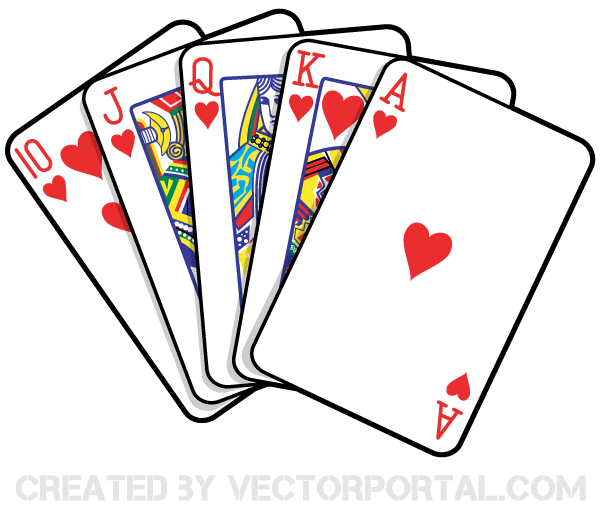 25 PASSOVER 	10:30 Stretch & Strengthen (ZK)11:15 Montessori (Sunroom)10:30 Ask the Rabbi2:15 Bingo (WZ)3:30 Montessori 6:30 Hot Chocolate Cart26 PASSOVER 10:30 Starbucks Outing12:00 Happy Birthday Richard 2:15 Bingo (WZ)3:30 Wine Time  27 PASSOVER 11:30 Montessori (Sunroom)3:15 Hello Visits 22 EREV OF PASSOVER 10:00 Story Reading (GB) 11:15  Making Seder Plates2:15 Hot Chocolate Cart  5:15  Seder Dinner (Goldies) 23 PASSOVER 10:30 Stretch & Strengthen (ZK)11:15 Story Reading (Sunroom)2:30  Tea & Chat (ZK)6:30 Current Events (GB)24 PASSOVER 10:30 Residents Council (OK )11:15 Zen Time (Sunroom)2:30 Coffee Cart6:30 Tea & Chat (GB)25 PASSOVER 	10:30 Stretch & Strengthen (ZK)11:15 Montessori (Sunroom)10:30 Ask the Rabbi2:15 Bingo (WZ)3:30 Montessori 6:30 Hot Chocolate Cart26 PASSOVER 10:30 Starbucks Outing12:00 Happy Birthday Richard 2:15 Bingo (WZ)3:30 Wine Time  28 PASSSOVER 11:30  Stretch &  Strengthen (ZK)2:15 Bingo (Goldbaltt) 29 PASSOVER 10:30  Hello  Visits 2:15 Café Time (Bubbi Bessie’s)3:30 Story Reading (Sunroom)6:30 Trivia Night (Sunroom)30 PASSOVER -10:30 Stretch & Strengthen (ZK)10:30  Barley the Dog Visits11:15 Relaxing Music 2:15 Tea & Chat (ZK )3:45 Yizkor Service (Synagogue)6:30 Current Events (GB) 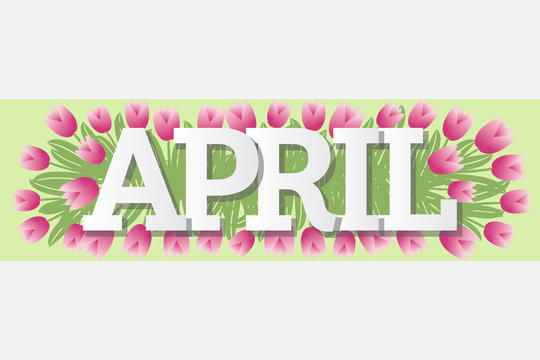 